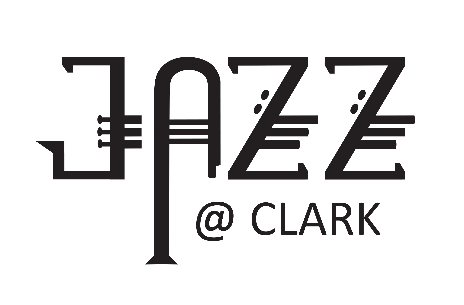 CLARK COLLEGE JAZZ FESTIVAL REGISTRATIONMIDDLE SCHOOL DIVISIONCLARK COLLEGE JAZZ FESTIVAL REGISTRATIONMIDDLE SCHOOL DIVISIONCLARK COLLEGE JAZZ FESTIVAL REGISTRATIONMIDDLE SCHOOL DIVISIONCLARK COLLEGE JAZZ FESTIVAL REGISTRATIONMIDDLE SCHOOL DIVISIONCLARK COLLEGE JAZZ FESTIVAL REGISTRATIONMIDDLE SCHOOL DIVISIONCLARK COLLEGE JAZZ FESTIVAL REGISTRATIONMIDDLE SCHOOL DIVISIONCLARK COLLEGE JAZZ FESTIVAL REGISTRATIONMIDDLE SCHOOL DIVISIONCLARK COLLEGE JAZZ FESTIVAL REGISTRATIONMIDDLE SCHOOL DIVISIONCLARK COLLEGE JAZZ FESTIVAL REGISTRATIONMIDDLE SCHOOL DIVISIONCLARK COLLEGE JAZZ FESTIVAL REGISTRATIONMIDDLE SCHOOL DIVISION** Use a separate form for each group you are entering **** Use a separate form for each group you are entering **** Use a separate form for each group you are entering **** Use a separate form for each group you are entering **** Use a separate form for each group you are entering **** Use a separate form for each group you are entering **** Use a separate form for each group you are entering **** Use a separate form for each group you are entering **** Use a separate form for each group you are entering **** Use a separate form for each group you are entering **Middle School Divisions (AM) . . . . . . . . . . . . . . . . . . . . . .Thursday, January 25, 2024Middle School Band Clinic (noon-1pm) – designed for Middle School Band directors and students. Included in registration fee.  Bands will be scheduled when both the form and payment have been received.Middle School Divisions (AM) . . . . . . . . . . . . . . . . . . . . . .Thursday, January 25, 2024Middle School Band Clinic (noon-1pm) – designed for Middle School Band directors and students. Included in registration fee.  Bands will be scheduled when both the form and payment have been received.Middle School Divisions (AM) . . . . . . . . . . . . . . . . . . . . . .Thursday, January 25, 2024Middle School Band Clinic (noon-1pm) – designed for Middle School Band directors and students. Included in registration fee.  Bands will be scheduled when both the form and payment have been received.Middle School Divisions (AM) . . . . . . . . . . . . . . . . . . . . . .Thursday, January 25, 2024Middle School Band Clinic (noon-1pm) – designed for Middle School Band directors and students. Included in registration fee.  Bands will be scheduled when both the form and payment have been received.Middle School Divisions (AM) . . . . . . . . . . . . . . . . . . . . . .Thursday, January 25, 2024Middle School Band Clinic (noon-1pm) – designed for Middle School Band directors and students. Included in registration fee.  Bands will be scheduled when both the form and payment have been received.Middle School Divisions (AM) . . . . . . . . . . . . . . . . . . . . . .Thursday, January 25, 2024Middle School Band Clinic (noon-1pm) – designed for Middle School Band directors and students. Included in registration fee.  Bands will be scheduled when both the form and payment have been received.Middle School Divisions (AM) . . . . . . . . . . . . . . . . . . . . . .Thursday, January 25, 2024Middle School Band Clinic (noon-1pm) – designed for Middle School Band directors and students. Included in registration fee.  Bands will be scheduled when both the form and payment have been received.Middle School Divisions (AM) . . . . . . . . . . . . . . . . . . . . . .Thursday, January 25, 2024Middle School Band Clinic (noon-1pm) – designed for Middle School Band directors and students. Included in registration fee.  Bands will be scheduled when both the form and payment have been received.Middle School Divisions (AM) . . . . . . . . . . . . . . . . . . . . . .Thursday, January 25, 2024Middle School Band Clinic (noon-1pm) – designed for Middle School Band directors and students. Included in registration fee.  Bands will be scheduled when both the form and payment have been received.Middle School Divisions (AM) . . . . . . . . . . . . . . . . . . . . . .Thursday, January 25, 2024Middle School Band Clinic (noon-1pm) – designed for Middle School Band directors and students. Included in registration fee.  Bands will be scheduled when both the form and payment have been received.PLEASE PRINT CLEARLYPLEASE PRINT CLEARLYPLEASE PRINT CLEARLYPLEASE PRINT CLEARLYPLEASE PRINT CLEARLYPLEASE PRINT CLEARLYPLEASE PRINT CLEARLYPLEASE PRINT CLEARLYPLEASE PRINT CLEARLYPLEASE PRINT CLEARLYName of SchoolName of SchoolName of SchoolName of EnsembleName of EnsembleName of EnsembleMailing Address of SchoolMailing Address of SchoolMailing Address of SchoolCity/State/ZipCity/State/ZipCity/State/ZipEmailEmailName of DirectorName of DirectorName of DirectorDirector Cell PhoneCheck all that apply:  Check all that apply:  Check all that apply:  Check all that apply:  Check all that apply:  Check all that apply:  Check all that apply:  Check all that apply:  Check all that apply:  Check all that apply:  Middle School competitionMiddle School competitionMiddle School Band Clinic (included in fee)Middle School Band Clinic (included in fee)Middle School Band Clinic (included in fee)Middle School Band Clinic (included in fee)COMMENTS ONLY (Friday morning only)COMMENTS ONLY (Friday morning only)My school can participate in the finals on Thursday evening.My school can participate in the finals on Thursday evening.My school can participate in the finals on Thursday evening.My school can participate in the finals on Thursday evening.REGISTRATION DEADLINE: December 1, 2023. . . . . . . . . . . .REGISTRATION FEE: $250Any registrations received after December 1 will be charged a late registration fee of $275.Registration fees are non-refundable and include 3-day festival admission.Registration includes admission for director and three other chaperones.REGISTRATION DEADLINE: December 1, 2023. . . . . . . . . . . .REGISTRATION FEE: $250Any registrations received after December 1 will be charged a late registration fee of $275.Registration fees are non-refundable and include 3-day festival admission.Registration includes admission for director and three other chaperones.REGISTRATION DEADLINE: December 1, 2023. . . . . . . . . . . .REGISTRATION FEE: $250Any registrations received after December 1 will be charged a late registration fee of $275.Registration fees are non-refundable and include 3-day festival admission.Registration includes admission for director and three other chaperones.REGISTRATION DEADLINE: December 1, 2023. . . . . . . . . . . .REGISTRATION FEE: $250Any registrations received after December 1 will be charged a late registration fee of $275.Registration fees are non-refundable and include 3-day festival admission.Registration includes admission for director and three other chaperones.REGISTRATION DEADLINE: December 1, 2023. . . . . . . . . . . .REGISTRATION FEE: $250Any registrations received after December 1 will be charged a late registration fee of $275.Registration fees are non-refundable and include 3-day festival admission.Registration includes admission for director and three other chaperones.REGISTRATION DEADLINE: December 1, 2023. . . . . . . . . . . .REGISTRATION FEE: $250Any registrations received after December 1 will be charged a late registration fee of $275.Registration fees are non-refundable and include 3-day festival admission.Registration includes admission for director and three other chaperones.REGISTRATION DEADLINE: December 1, 2023. . . . . . . . . . . .REGISTRATION FEE: $250Any registrations received after December 1 will be charged a late registration fee of $275.Registration fees are non-refundable and include 3-day festival admission.Registration includes admission for director and three other chaperones.REGISTRATION DEADLINE: December 1, 2023. . . . . . . . . . . .REGISTRATION FEE: $250Any registrations received after December 1 will be charged a late registration fee of $275.Registration fees are non-refundable and include 3-day festival admission.Registration includes admission for director and three other chaperones.REGISTRATION DEADLINE: December 1, 2023. . . . . . . . . . . .REGISTRATION FEE: $250Any registrations received after December 1 will be charged a late registration fee of $275.Registration fees are non-refundable and include 3-day festival admission.Registration includes admission for director and three other chaperones.REGISTRATION DEADLINE: December 1, 2023. . . . . . . . . . . .REGISTRATION FEE: $250Any registrations received after December 1 will be charged a late registration fee of $275.Registration fees are non-refundable and include 3-day festival admission.Registration includes admission for director and three other chaperones.